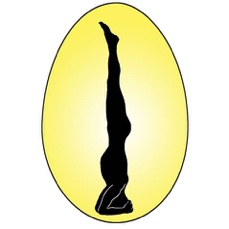 PARDES YOGAhttps://pardesyoga.org/PROGRAMME DU STAGE DE HATHA-YOGA AU MOULIN DE VAUXDU JEUDI 25 AU DIMANCHE 28 OCTOBRE 2018JEUDI 25 OCTOBRE :16h00-17h00 : arrivée au Moulin de Vaux et installation.17h00-19h00 : hatha-yoga19h30 : dîner20h30 : initiation à la méditation zen (facultatif)VENDREDI 26 OCTOBRE :7h30-8h15 : salutations au soleil, pranayamas, nauli, méditation (libres ou guidés)8h30 : petit déjeuner10h30-12h30 : hatha-yoga13h00 : déjeuner14h00-17h00 : temps libre (repos, balade, lecture, o’furo en fonction de la météo…)17h00-19h00 : atelier postural, pranayamas, pranamanas19h30 : dîner20h30 : soirée libreSAMEDI 27 OCTOBRE :7h30-8h15 : salutations au soleil, pranayamas, nauli, méditation (libres ou guidés)8h30 : petit déjeuner10h30-12h30 : hatha-yoga13h00 : déjeuner14h00-17h00 : temps libre (repos, balade, lecture, o’furo en fonction de la météo…)17h00-19h00 : atelier postural, pranayamas, pranamanas19h30 : dîner20h30 : soirée jeux de concentrationDIMANCHE 28 OCTOBRE :7h30-8h15 : salutations au soleil, pranayamas, nauli, méditation (libres ou guidés)8h30 : petit déjeuner10h30-12h30 : hatha-yoga13h00 : déjeuner14h45-16h30 : nidra et clôture du stage
17h00 : départ 